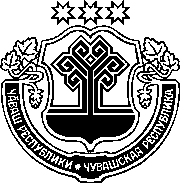 ЗАКОНЧУВАШСКОЙ РЕСПУБЛИКИОБ ОСУЩЕСТВЛЕНИИ единовременной выплаты отдельным категориям граждан Российской Федерации, проживающих на территории Чувашской Республики, в связи с 75-й годовщиной Победы в Великой Отечественной войне 1941–1945 годовПринятГосударственным СоветомЧувашской Республики16 апреля 2020 годаСтатья 1. Предмет регулирования настоящего ЗаконаНастоящий Закон устанавливает порядок осуществления единовременной выплаты из республиканского бюджета Чувашской Республики (далее – единовременная выплата) отдельным категориям граждан Российской Федерации, проживающих на территории Чувашской Республики, в связи с 75-й годовщиной Победы в Великой Отечественной войне 1941–1945 годов.Статья 2.	Категории граждан, которым предоставляется единовременная выплатаПолучателями единовременной выплаты являются инвалиды Великой Отечественной войны, ветераны Великой Отечественной войны из числа лиц, указанных в подпунктах 1–3 пункта 1 статьи 2 Федерального закона от 12 января 1995 года № 5-ФЗ "О ветеранах", бывшие несовершеннолетние узники концлагерей, гетто, других мест принудительного содержания, созданных фашистами и их союзниками в период Второй мировой войны, являющиеся гражданами Российской Федерации и проживающие на территории Чувашской Республики (далее – граждане). Статья 3. Размер единовременной выплатыРазмер единовременной выплаты составляет 25000 рублей.Статья 4. Основания для назначения единовременной выплаты1. Единовременная выплата гражданам осуществляется на основании имеющихся в распоряжении казенного учреждения Чувашской Республики "Центр предоставления мер социальной поддержки" Министерства труда 
и социальной защиты Чувашской Республики (далее – Центр) сведений без истребования дополнительных документов, подтверждающих их правовой статус.2. В случае если в распоряжении Центра отсутствуют необходимые сведения, гражданином не позднее 10 июня 2020 года в отдел социальной защиты населения Центра по месту фактического проживания подается заявление о назначении единовременной выплаты (далее соответственно – отдел социальной защиты населения, заявление). Одновременно с заявлением для назначения единовременной выплаты представляются следующие документы:копия удостоверения, подтверждающего право на предоставление единовременной выплаты;копия паспорта гражданина Российской Федерации или иного документа, удостоверяющего личность.Копии документов, указанных в настоящей части, заверяются отделом социальной защиты населения при сличении их с оригиналом или могут быть удостоверены в установленном законодательством Российской Федерации порядке.В случае обращения гражданина через представителя также предъявляются документы, удостоверяющие личность и полномочия представителя гражданина.Статья 5. Порядок назначения единовременной выплаты1. Решение о назначении единовременной выплаты гражданам в соответствии с частью 1 статьи 4 настоящего Закона принимается Центром до 8 мая 2020 года.2. При отсутствии необходимых сведений в распоряжении Центра решение о назначении единовременной выплаты или об отказе в ее назначении принимается отделом социальной защиты населения в течение трех рабочих дней после дня поступления всех необходимых документов, указанных в части 2 статьи 4 настоящего Закона.Отдел социальной защиты населения в течение пяти рабочих дней после дня принятия решения о назначении единовременной выплаты или об отказе в ее назначении направляет гражданину соответствующее уведомление. При отказе в назначении единовременной выплаты уведомление должно содержать обоснование причины отказа, порядок обжалования.Заявление и документы, указанные в части 2 статьи 4 настоящего Закона, на основании которых гражданину назначена единовременная выплата, брошюруются в выплатное дело, хранящееся в отделе социальной защиты населения.3. Основаниями для отказа в назначении единовременной выплаты являются:1) несоответствие заявителя требованиям, указанным в статье 2 настоящего Закона;2) непредставление или представление не в полном объеме документов, указанных в части 2 статьи 4 настоящего Закона;3) недостоверность сведений, содержащихся в представленных заявлении и (или) документах, указанных в части 2 статьи 4 настоящего Закона;4) представление заявления и документов, указанных в части 2 статьи 4 настоящего Закона, по истечении срока, установленного для их подачи.Статья 6. Порядок перечисления единовременной выплатыПеречисление сумм единовременной выплаты производится гражданам:в соответствии с частью 1 статьи 4 настоящего Закона – до 31 мая 2020 года через организацию федеральной почтовой связи либо на лицевой счет гражданина в кредитной организации на основании договора, заключенного между Центром и соответствующей организацией, по имеющимся в распоряжении Центра сведениям;в соответствии с частью 2 статьи 4 настоящего Закона – в течение 
десяти рабочих дней после дня принятия решения об осуществлении выплаты, но не позднее 30 июня 2020 года по выбору гражданина через организацию федеральной почтовой связи либо на лицевой счет гражданина 
в кредитной организации на основании договора, заключенного между Центром и соответствующей организацией.Статья 7.	Размещение информации в Единой государственной информационной системе социального обеспеченияИнформация о предоставлении гражданину единовременной выплаты в соответствии с настоящим Законом размещается в Единой государственной информационной системе социального обеспечения. Размещение и получение указанной информации в Единой государственной информационной системе социального обеспечения осуществляются в соответствии с Федеральным законом от 17 июля 1999 года № 178-ФЗ "О государственной социальной помощи".Статья 8.	Финансирование расходов на осуществление единовременной выплатыФинансирование расходов на осуществление единовременной выплаты, включая расходы на ее доставку получателям, производится за счет средств республиканского бюджета Чувашской Республики.Статья 9. Вступление в силу настоящего ЗаконаНастоящий Закон вступает в силу по истечении десяти дней после дня его официального опубликования.г. Чебоксары16 апреля 2020 года№ 21Временно исполняющийобязанности ГлавыЧувашской Республики– О. Николаев